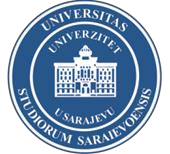 Ured za podršku studentima Univerziteta u Sarajevu (UPS!) objavljuje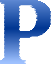 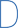 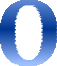 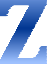 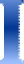 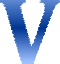 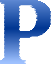 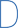 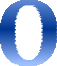 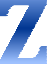 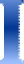 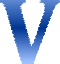 akademskom nastavnom osoblju u svim zvanjima Univerziteta u Sarajevu za prijavu i učešće u programu obuke iz oblasti inkluzivnog obrazovanja.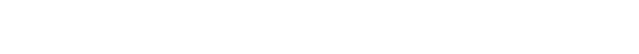 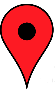 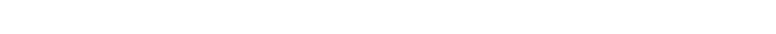 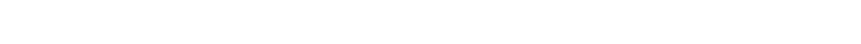 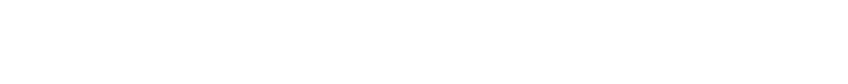 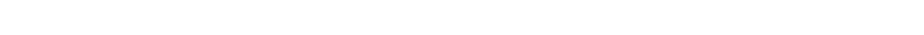 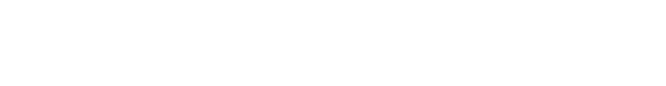 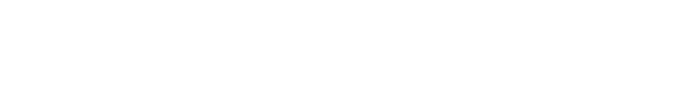 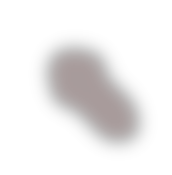 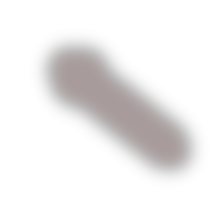 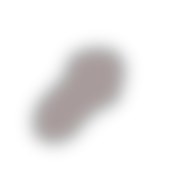 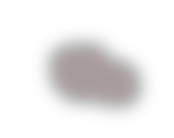 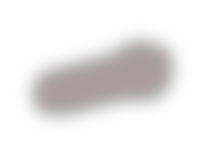 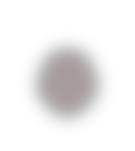 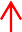 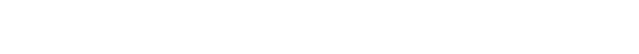 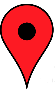 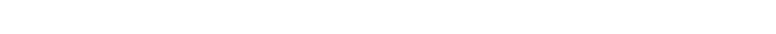 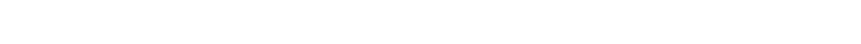 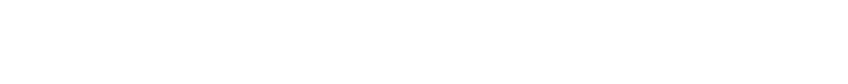 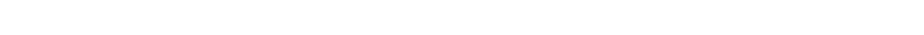 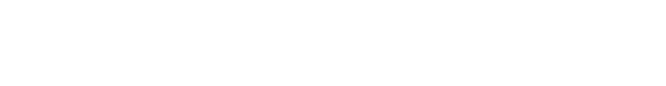 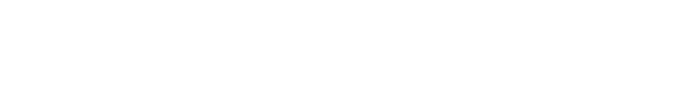 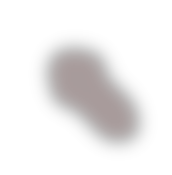 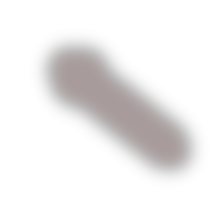 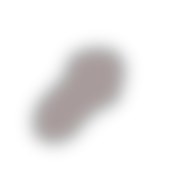 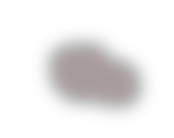 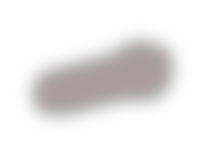 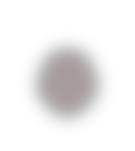 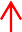 Program će biti realiziran u Rektoratu Univerziteta u Sarajevu u utorak, 18.06.2019. i u srijedu, 19.06.2019.Molimo da prijavu za učešće realizirate putem e-obrazca na sljedećem linku:https://forms.gle/1XJuJqJz6RxTYmGA7Aktivnost se realizira u sklopu projekta „Dijalog za budućnost“, koji implementiraju UNDP, UNICEF i UNESCO u partnerstvu sa Predsjedništvom Bosne i Hercegovine.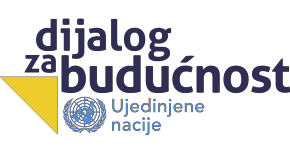 Projekat „Dijalog za budućnost” se finansira sredstvima Ureda Ujedinjenih nacija za podršku izgradnji mira/Fonda za izgradnju mira (PBF).